ESK 6.1/6.2- Circuits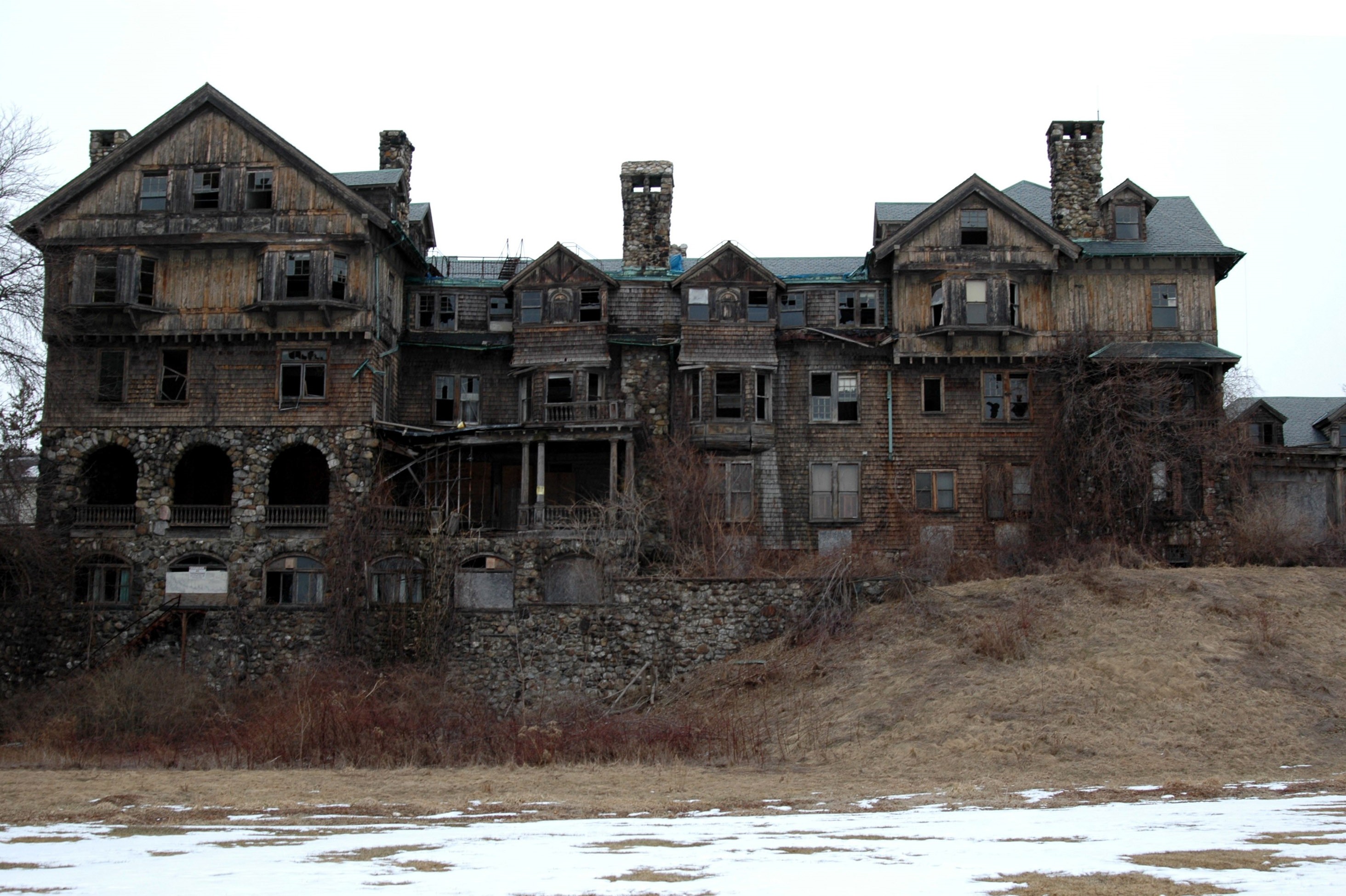 Powerpoint Guide:Every slide should have more visuals than words.You should not be reading anything off of your slidesYou cannot put fully solved problems on your slide. You may write questions or variables, but you must be able to solve it on the spot.You may not use any notecards during your presentation.No more than three slidesRequirementsPOL PresentationGive a new purpose for the old mansion that fits within the theme of your parkDraw out a circuit design for your mansion that includes lighting for every room (must have at least 5 rooms)Have the current of the house calculated based on your knowledge of the voltage, current and resistanceI can draw and design a series, parallel and combination circuit.I can predict which bulbs will be brighter or dimmer based on their circuit.I have determined the type of circuit in each room based on its purpose and function.I can evaluate whether the house will short circuit or not.I calculate the current, resistance and voltage of the circuit at any given location.Physics POL Rubric – Semester 2 – 2018Physics POL Rubric – Semester 2 – 2018Physics POL Rubric – Semester 2 – 2018Physics POL Rubric – Semester 2 – 2018Physics POL Rubric – Semester 2 – 2018Physics POL Rubric – Semester 2 – 2018ESK & Habit of MindGrading ExpectationsGrading ExpectationsGrading ExpectationsGrading ExpectationsPOL GradeESK & Habit of Mind4 Check = 43 Checks = 32 Checks = 21 Checks = 1POL GradeHabit of Mind:Presentation AccountabilityProfessional Dress, including shoes for the entirety of POLsUses resources in the room to enhance presentation (whiteboard, projector, visuals)Utilizes time effectively during presentation (not too short/too long)Productive, punctual and respectful member of POL audience and panelProfessional Dress, including shoes for the entirety of POLsUses resources in the room to enhance presentation (whiteboard, projector, visuals)Utilizes time effectively during presentation (not too short/too long)Productive, punctual and respectful member of POL audience and panelProfessional Dress, including shoes for the entirety of POLsUses resources in the room to enhance presentation (whiteboard, projector, visuals)Utilizes time effectively during presentation (not too short/too long)Productive, punctual and respectful member of POL audience and panelProfessional Dress, including shoes for the entirety of POLsUses resources in the room to enhance presentation (whiteboard, projector, visuals)Utilizes time effectively during presentation (not too short/too long)Productive, punctual and respectful member of POL audience and panelHabit of Mind: Presentation QualitySpeaks clearly, towards the audience, with accurate pronunciation and presentation volume.Makes eye contact and maintains a calm, present demeanor.Body language is confident and professional.Has a neatly organized, well-planned explanation that is easy to follow.Speaks clearly, towards the audience, with accurate pronunciation and presentation volume.Makes eye contact and maintains a calm, present demeanor.Body language is confident and professional.Has a neatly organized, well-planned explanation that is easy to follow.Speaks clearly, towards the audience, with accurate pronunciation and presentation volume.Makes eye contact and maintains a calm, present demeanor.Body language is confident and professional.Has a neatly organized, well-planned explanation that is easy to follow.Speaks clearly, towards the audience, with accurate pronunciation and presentation volume.Makes eye contact and maintains a calm, present demeanor.Body language is confident and professional.Has a neatly organized, well-planned explanation that is easy to follow.ESK 4.1/4.2ESK 5ESK 6.1/6.2ESK 4.1/4.2ESK 5ESK 6.1/6.2Pass No Pass